«Добро пожаловать в мир книги!»Выполнила: Репьева Елена Александровна Наша жизнь изменилась и стала настолько стремительной, что огромный поток информации, который так же стремительно заполняет пространство вокруг нас, порой трудно воспринимать. Телевизор, компьютер, новейшие гаджеты стали неотъемлемой частью нашей жизни. Взрослые увлечены компьютерными играми и дети тоже с удовольствием играют. Родители всё чаще предлагают детям смотреть мультфильмы, чтобы спокойно заниматься своими делами, а дети остаются один на один с той информацией, которую получают и, к сожалению, многое для них остаётся без объяснения.Всё меньше людей проводит свободное время за чтением. Всё меньше людей задумывается над тем, что благодаря чтению происходит обогащение человека знаниями, развивается смысловое восприятие, внимание, память, мышление и воображение ребёнка.Чтение играет важную роль в формировании и нравственном воспитании личности. Чтение – это кладезь человеческой мысли. И тревога педагогов, психологов, родителей по поводу снижения читательской активности обоснованна, потому что дети, которые мало читают, отстают в своём интеллектуальном и социальном развитии от читающих сверстников. Также это является причиной того, что дети испытывают трудности в общении в социуме.Если у взрослых нет интереса к чтению, это формирует соответствующее отношение к чтению у детей. И, наоборот, любовь к чтению могут дать читающие родители.2015 год в России проходит под знаком Года русской литературы. В торжественном открытии этого знакового события принимал участие президент нашей страны Владимир Путин, который ещё в 2013 году, на Российском литературном собрании говорил о том, что «наше общество стало катастрофически мало читать». Тогда и была выдвинута идея объявить 2015 год Годом литературы, который стартовал в очень сложный для нашей страны период. Для всех нас так важно услышать слова нашего президента: «Сохранив свою культуру, свой язык, литературу, сохраним себя как нацию, как народ, как страну. И тысячелетняя Россия останется Россией». В рамках Года литературы в России проходит много мероприятий, заработал официальный сайт, посвящённый этому важному событию. По мнению главного редактора «Литературной газеты» Юрия Полякова, Год литературы может способствовать повышению интереса общества к чтению книг. В интервью «Российской газете» он также сказал, что «в России необходимо возродить моду на чтение».Любовь к чтению необходимо прививать с детства. И это должны сделать взрослые.Уважаемые родители! Чтобы ребёнок хорошо говорил, с ним надо разговаривать, тогда он услышит образцы устной речи и научится грамотно разговаривать. Чтобы ребёнок научился быть внимательным, ему надо читать, рассказывать сказки, обращать внимание на слова, объяснять их смысловое содержание. Книга должна быть востребованной взрослым. Тогда ребёнок научится жить с книгой. У него будет потребность читать. А книга станет неотъемлемой частью жизни.Даже малыши относятся к книге с интересом, если им много и с удовольствием читают родители.А если одним из постоянных подарков ребенку будет книга, соответствующая его возрасту, это будет способствовать тому, что постепенно ребенок будет знакомиться с разными видами детской литературы (природой, поэзией, драматургией, разными жанрами (рассказами, стихами, повестями и т. д., познакомится с фольклорными жанрами (сказками, потешками, загадками и т. д.). Очень важно знать: если предложенная книга не интересна ребёнку, её надо отложить на время.Надо предлагать детям только качественную литературу. Обращайте внимание на оформление книги, её содержание. Подбирайте книги грамотно. Помочь в этом могут не только более опытные члены семьи, но и воспитатели, если ребёнок посещает детский сад, а также библиотекари, если вы обратитесь к ним за помощью.Записаться в библиотеку можно вместе, вместе выбирать книги разнообразного содержания, чтобы показывать многообразие жизни, разные человеческие отношения.Начните приобщение ребёнка к библиотеке с когда-то любимой и памятной для вас книги. Возможно, в библиотеке найдётся несколько изданий вашей любимой книги. Рассмотрите иллюстрации, нарисуйте свои. Выпустите домашнюю стенгазету о любимых книгах членов семьи с иллюстрациями, нарисованными каждым. Цитируйте отрывки из книги. Хорошо, если в вашей семье будет собственная библиотека, чтобы была возможность обращаться к любимым строкам вновь и вновь.Начните воспитывать привычку к посещению библиотеки как можно раньше.Библиотекари – лучшие союзники родителей в поддержке любви детей к книге и чтению. Они помогут подобрать хорошие книги. Также они часто готовят программы для детей и родителей, приглашают воспитателей и ребят из детских садов, а это прекрасный способ приобщения к библиотеке.Уважаемые родители, помните, что для появления у малыша интереса к чтению, надо подбирать хорошие книги. Этому можно научить ребёнка не только в библиотеке, но и в книжном магазине. Надо сделать так, чтобы совместный поход в книжный магазин стал приятным событием, а книга – лучшим подарком.Уважаемые родители! В каждой семье есть семейные традиции. Возможно, вам понравится семейная традиция вечерних посиделок с интересной книгой. Это занимательное для всех членов семьи занятие поможет ребёнку научиться беседовать, рассуждать, отстаивать свою точку зрения в оценке поступков того или иного литературного героя. Желательно, чтобы каждый день у кого-то из родителей находилось свободных полчаса - час для совместного чтения с ребенком и обсуждения с ним прочитанного.Читайте, перечитывайте, рассказывайте, задавайте вопросы, объясняйте, думайте, любите книгу вместе. Увлекательное путешествие в мир чтения могут подарить детям родители. Дети постарше любят «чтение с продолжением», и вечерние чтения можно начинать с воспроизведения прочитанного ранее. Важно учитывать то, что время для чтения должно быть удобным для ребенка, ведь отказаться, например, от просмотра любимой телепередачи очень трудно.Психологи уверены: нелюбовь к чтению связана с тем, что ребенку просто неинтересно читать. Дети многое не понимают, у них недостаточно развито воображение, образное мышление, поэтому грамотная помощь взрослых просто необходима.Уважаемые родители, вы также можете помочь ребёнку научиться «вживаться» в книгу. Для этого необходимо развивать образное мышление детей, чтобы прочитанным словам соответствовали определенные образы. Обращайте внимание ребенка на всё, что понравилось вам, воспитывайте интерес к слову. Обращайте внимание на такие художественные приёмы, как эпитеты, сравнения.Уважаемые родители! Мы с вами можем научить детей чувствовать и любить слова. Предлагаю вам послушать строки из стихотворения Виктора Лунина «Радость», в которых вы услышите сравнения и эпитеты:Тихо, без звукаХодит МяукаВозле меняДень – деньской.Ходит лениво,Неторопливо,С миной чуть – чуть плутовской.Серая шёрстка,Глазки-напёрстки,Тонкие тени-усы,Хвостик пушистыйИ серебристый…Дивной Мяука красы!Трётся о рукуНежный Мяука,Песню поёт в тишине.И почему – тоВ эти минутыРадость приходит ко мне.Если обращать внимание детей на всё, что интересно вам, делиться своими мыслями, вслушиваться в красоту звучащего слова, дети научатся любить слово.Эпитеты придают повествованию живость, выразительность. Например, читая сказку «Репка», выделяйте красочные определения голосом, или, прервав чтение, скажите: «Послушай, как о репке говорится в сказке: «Выросла репка большая - пребольшая». А когда ребёнок подрастёт, можно всей семьёй придумать новую сказку о репке с определениями, сравнениями, другой серединой или концовкой. И окажется, что вы украсили сказку по - своему, ведь репка жёлтая, словно одуванчик, а пушистая кошка летит, как стрела, только в вашей сказке про репку. И будет это «Сказка про репку на новый лад». Можно и семейную книгу издать, в которой будет много интересных сказок, придуманных всеми членами семьи.Эту книгу можно перечитывать вечером, во время традиционных семейных посиделок, а можно предложить почитать родственникам или друзьям. У вас может быть своя собственная авторская библиотека. Можно открыть семейный издательский дом и расти вместе с книгой. Приёмов, которые помогут вам научить ребёнка любить книгу, много. Можно разыграть сценку по мотивам любимого литературного произведения, где будут задействованы все члены семьи. А семейный театр может послужить толчком для проведения фестивалей театральных коллективов друзей вашей семьи. Это будет способствовать развитию воображения и речи ребёнка. Всё зависит от вашей фантазии и желания заинтересовать своего малыша. Надо только захотеть!Увлекательное путешествие в мир чтения могут подарить детям родители.Почему же необходимо воспитывать у детей любовь к чтению литературы?Во-первых, с помощью чтения повышается грамотность, развивается речь и увеличивается словарный запас ребенка.Во-вторых, благодаря чтению ребенок развивает своё воображение и расширяет кругозор.В-третьих, на основе чтения формируется внутренний мир ребенка.Добро пожаловать в мир книги!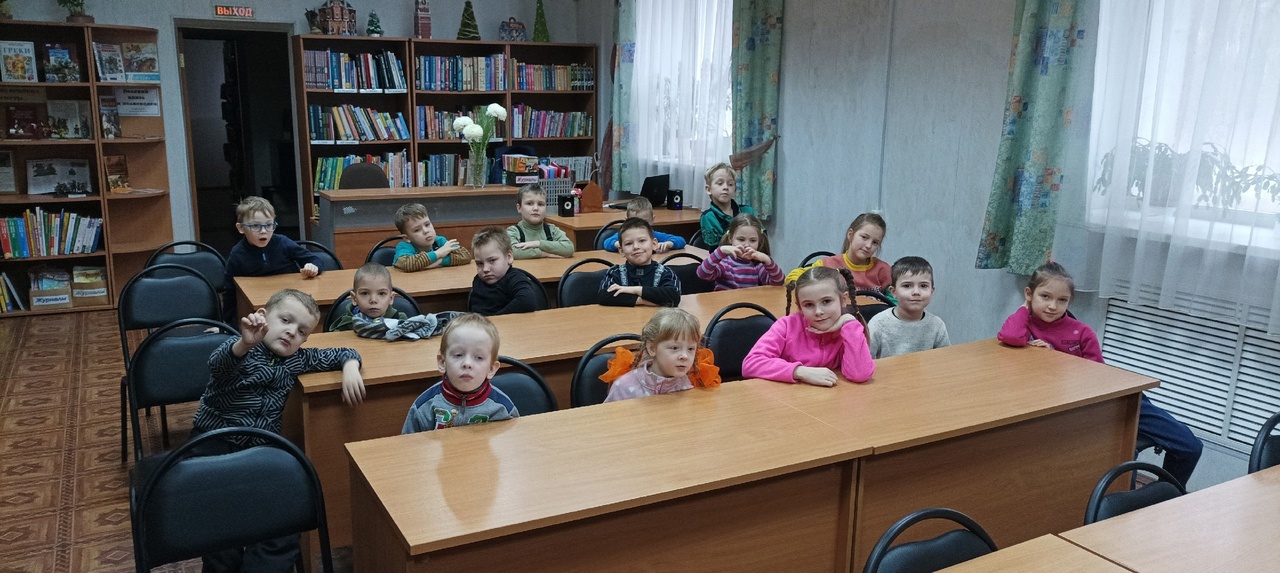 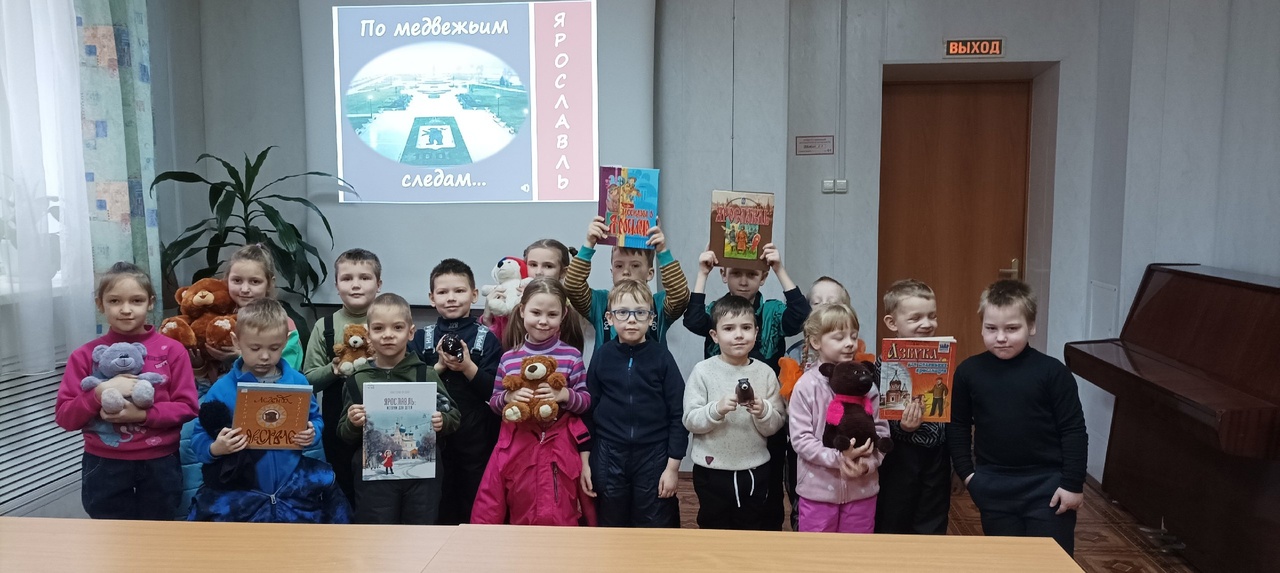 